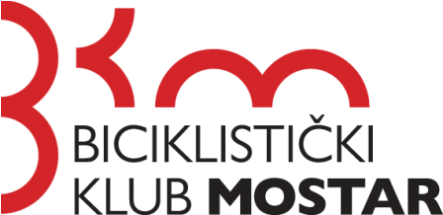 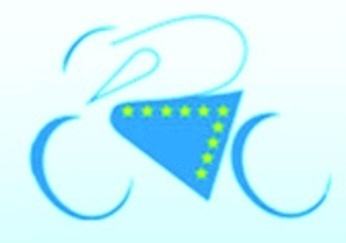 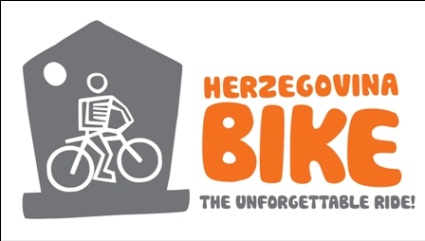 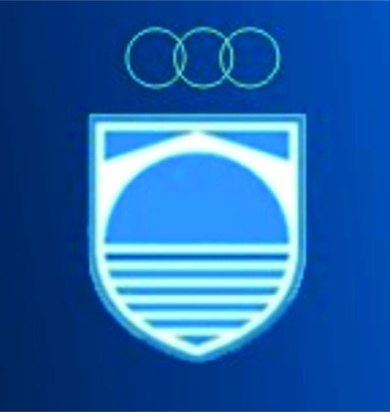 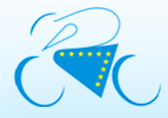 „BK Mostar“ i „BiSaBiH“PROPOZICIJE ZA CESTOVNU BICIKLISTIČKU UTRKU"Hercegovina Classic 2015."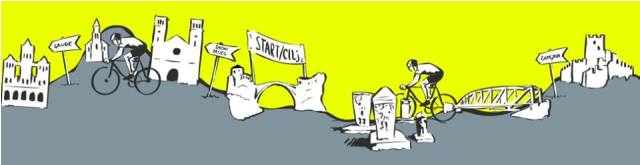 17.05.2015. (nedjelja) u MostaruBICIKLISTIČKI KLUB "MOSTAR"PROPOZICIJE ZA CESTOVNU BICIKLISTIČKU UTRKU"Hercegovina Classic 2015."17.05.2015. (nedjelja) u MostaruORGANIZATOR UTRKEBiciklistički klub "Mostar" i Biciklistički Savez Bosne i HercegovineSTAZA UTRKEVETERANI A (Master A od 35 do 40 god.), VETERANI B (Master B od 40 do 50 god.), VETERANI C ( Master C preko 50 god.), ŽENE (Women) i KADETI (Youth / U-17):Mostar – Široki Brijeg - Posušje, u dužini od 54,00 km.JUNIORI (Junior / U-19):Mostar– Široki Brijeg – Posušje – Grude – Ljubuški - Čapljina, u dužini od 113,00 km.SENIORI (Elite i U-23):Mostar – Široki Brijeg – Posušje – Grude – Ljubuški – Čapljina – općina Stolac - Mostar, u dužini od 164,00 km.Utrka se boduje za Premijer Ligu Bosne i Hercegovine po pravilniku BiSaBiH.PODJELA BROJEVAOd 8:30h do 10:30h je podjela brojeva za vozače i pratnju ispred tržnog centra MepasMall, ulica Kardinala Stepinca bb, Mostar.Sastanak vođa ekipa i sudaca u 11:00h na mjestu podjele brojeva. START I CILJStart utrke u svim kategorijama je u ulici Kardinala Stepinca u Mostaru, ispred tržnog centra MepasMall. Cilj za kategorije Veterani A, Veterani B, Veterani C, Žene i Kadeti je u Posušju, Cilj za kategoriju Juniori je u Čapljini,Cilj za kategoriju Seniori je u Mostaru.Za sve kategorije je predviđen zajednički start (zatvorena vožnja) u 12:00h ispred tržnog centra MepasMall, defile kroz grad u duzini 2km, do zvaničnog starta na vrh Žovnice.U 12:30h zvanični start za kategorije Seniori (Elite, U-23) i Juniori (Junior/U-19). Nakon 2min startaju kategorije Veterani (Master), Žene (Women) i Kadeti (Youth/U-17).PROLAZNI CILJZa Seniore (Elite i U-23) prolazni ciljevi su u Posušju, Grudama i Čapljini.
Za Juniore prolazni ciljevi su u Posušju i Grudama.PRAVO NASTUPANa utrci pravo nastupa imaju Seniori (Elite i U-23), Juniori (Junior/U-19), Kadeti (Youth/U-17),  Veterani (Master) i Žene/Women (Elite/U23/Juniori i Kadeti), licencirani za 2015. godinu pri Biciklističkom Savezu Bosne i Hercegovine, kao i svi ostali licencirani vozači izvan Bosne i Hercegovine.NAGRADEPredviđene su sljedeće nagrade po kategorijama:1.mjesto Seniori – 250€2.mjesto Seniori – 150€3.mjesto Seniori – 100€1.mjesto Juniori – 150€2.mjesto Juniori – 100€3.mjesto Juniori – 50€1.mjesto Žene – 100€2.mjesto Žene – 75€3.mjesto Žene – 25€Ukupan fond nagrada iznosi 1000 Eura, odnosno 2000 Konvertibilnih Maraka. Za ostale kategorije (Kadeti, Veterani A, B i C) predviđene su medalje i diplome.Prvoplasirani u kategoriji Senior (Elite i U-23) i Žene dobiva i pehar. Prvoplasirana 3 u svakoj od kategorija dobivaju medalje i diplome.PRIJAVEPrijave za sudjelovanje, s naznačenom kategorijom vozača i UCI kodom, šalju se:e-mailom na adresu: info@bkmostar.ba I to najkasnije do 15.5.2015. u 16:00 sati. Naknadne prijave naplaćuju se 10,00 KM (5,00 €) po vozaču.TROŠKOVIOrganizator snosi troškove organizacije utrke, nagrada i ručka za sudionike, a svi ostali troškovi idu na teret klubova. SMJEŠTAJ
Ekipe koje žele prenoćiti mogu rezervirati smještaj u:Pansion Salve Regina MostarCijena: 30 KM  po osobiAdresa: Fra Didaka Buntića 142 (u blizni hotela Bevanda)Tel: +387 (0)3 6 331 058Mob: +387 (0) 63 319 682 Mob: +387 (0) 61 507 598Email:  info@salveregina.ba Web: http://www.salveregina.ba Napomena: prilikom prijave napomenuti za utrku i BK MostarKontakt osoba pri dolasku u Mostar (za snalaženje): Mario Marić 063/501-940TEHNIČKI I OPĆI PROPISIUtrka se vozi prema Tehničkom pravilniku BiSaBiH  i prema odredbama ovih Propozicija. Vozači svojim startom usvajaju ove Propozicije, a voze na vlastitu odgovornost. Za vrijeme utrke za sve natjecatelje je obvezna zaštitna kaciga. Upozoravaju se vozači da su dužni se pridržavati svih prometnih propisa, budući da se utrka održava na cesti koja nije zatvorena za ostali promet. Svaki prekršaj prometnih propisa kaznit će se od strane sudaca prema kodeksu kazni BiSaBiH. Organizator otklanja od sebe svaku odgovornost za djela učinjena tijekom utrke (šteta koju vozač napravi sebi, između vozača međusobno ili između vozača, pratnje utrke i trećih osoba).Utrka se boduje za Premijer Ligu Bosne i Hercegovine.ŽALBEAko se vozač smatra oštećenim, može podnijeti pismenu žalbu glavnom sucu najkasnije 15 minuta po proglašenju rezultata utrke u kojoj se oštećeni vozač natjecao, uz polog od 50,00 KM, koji se vraća podnosiocu u slučaju povoljnog rješenja žalbe.KARTA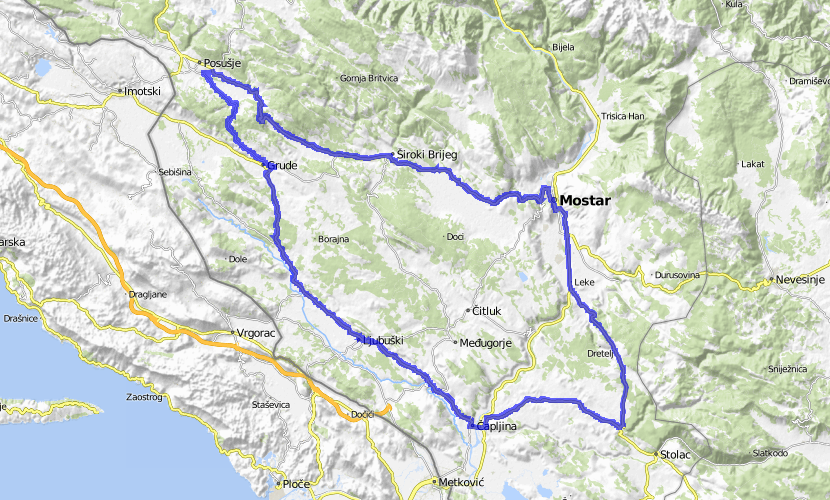 http://www.bikemap.net/hr/route/2545864-hercegovina-classic/VISINSKI PROFIL STAZE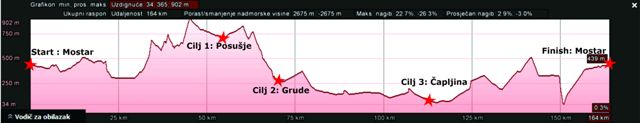 Visinski profili zadnja 3km po ciljevimaCilj 1: Posušje (zadnja 3km)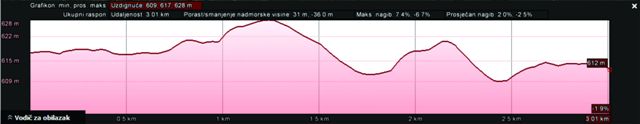 Cilj 3: Čapljina (zadnja 3km)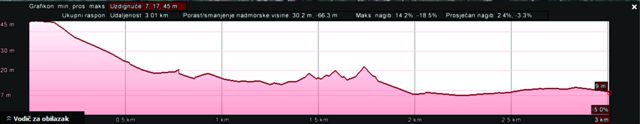 Cilj Mostar (zadnja 3km)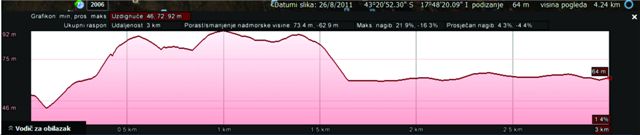 Satnica utrke za kategoriju Seniori (Elite i U23)Satnica utrke za kategoriju JunioriSatnica utrke za kategoriju Veterani A , Veterani B, Žene i KadetiDirektor Utrke			                                                                                    Toni ZorićOD STARTADO CILJAMJESTOSMJER38 km/h40 km/h42 km/h0,0164,0Mostar START•12:0012:0012:009,5154,5Polog↑12:1412:1312:1312,0152,0Dobrič ↑12:1912:1812:1715,2148,8Knešpolje↑12:2412:2312:2217,1146,9Široki Brijeg - prvi ulaz↑12:2712:2512:2420,3143,7Široki Brijeg - Klanac semafori↑12:3212:3012:2926,2137,8Privalj raskrižje↑12:4112:3912:3728,9135,1Kočerin↑12:4412:4212:4039,4124,6Vranić vrh↖13:0212:5912:5646,4117,6Posušje prvi rotor↑13:1313:0913:0648,4115,6Posušje pravac prema Lageru↑13:1613:1213:0950,6113,4Posušje skretanje za Grude↖13:1913:1513:1154,2109,8Posušje pravac Batin↑13:2513:2113:1769,994,1Grude raskrižje Grafotisak→13:4913:4413:3970,793,3Grude semafori←13:5113:4513:4080,283,8Skretanje za Tihaljinu↑14:0614:0013:5481,982,1Klobuk↑14:0814:0213:5687,676,4Vitina↑14:1714:1114:0495,069,0Ljubuški centar↑14:3014:2314:1695,668,4Ljubuški rotor↖14:3014:2314:1697,067,0Ljubuški benzinska crpka Gojan↑14:3314:2614:19104,060,0Studenci↑14:4414:3614:29109,754,3Trebižat↑14:5214:4414:36111,652,4Čapljina→14:5514:4714:39112,351,7Čapljina rotor↖14:5714:4814:40113,750,3Čapljina raskrižje M 17↑14:5814:5014:41116,647,4Muminovača↑15:0314:5414:46120,643,4Domanovići→15:0915:0014:51128,036,0Aladinići↑15:2215:1215:03132,032,0Masline←15:2815:1815:09140,523,5Rotimlja↑15:4115:3015:20148,815,2Hodbina→15:5415:4215:31151,112,9Buna raskrižje M 17→15:5815:4715:36158,75,3Mostar južni ulaz↗16:0915:5715:46160,33,7Mostar raskrižje Tekija←16:1316:0015:49161,03,0Mostar Gradska magistrala↗16:1416:0215:50163,70,3Mostar raskrižje Hotel ERO←16:1816:0515:53164,00,0Mostar - Mepas Mall CILJ•16:1916:0615:54OD STARTADO CILJAMJESTOSMJER36 km/h38 km/h40 km/h0,0113,5Mostar START•12:0012:0012:009,5104,0Polog↑12:1512:1412:1312,0101,5Dobrič ↑12:2012:1912:1815,298,3Knešpolje↑12:2412:2412:2317,196,4Široki Brijeg - prvi ulaz↑12:2812:2712:2520,393,2Široki Brijeg - Klanac semafori↑12:3212:3212:3026,287,3Privalj raskrižje↑12:4312:4112:3928,984,6Kočerin↑12:4712:4412:4239,474,1Vranić vrh↖13:0513:0212:5946,467,1Posušje prvi rotor↑13:1713:1313:0948,465,1Posušje pravac prema Lageru↑13:2013:1613:1250,662,9Posušje skretanje za Grude↖13:2313:1913:1554,259,3Posušje pravac Batin↑13:3013:2513:2169,943,6Grude raskrižje Grafotisak→13:5513:4913:4470,742,8Grude semafori←13:5713:5113:4580,233,3Skretanje za Tihaljinu↑14:1314:0614:0081,931,6Klobuk↑14:1514:0814:0287,625,9Vitina↑14:2514:1714:1195,018,5Ljubuški centar↑14:3814:3014:2395,617,9Ljubuški rotor↖14:3814:3014:2397,016,5Ljubuški benzinska crpka Gojan↑14:4214:3314:26104,09,5Studenci↑14:5314:4414:36109,73,8Trebižat↑15:0214:5214:44111,61,9Čapljina→15:0514:5514:47112,31,2Čapljina rotor↖15:0714:5714:48113,50,0Čapljina raskrižje Veletržnica  - CILJ•15:0814:5814:50OD STARTADO CILJAMJESTOSMJER36 km/h38 km/h40 km/h0,054,0Mostar START•12:0512:0512:059,544,5Polog↑12:2012:1912:1812,042,0Dobrič ↑12:2512:2412:2315,238,8Knešpolje↑12:2912:2912:2817,136,9Široki Brijeg - prvi ulaz↑12:3312:3212:3020,333,7Široki Brijeg - Klanac semafori↑12:3712:3712:3526,227,8Privalj raskrižje↑12:4812:4612:4428,925,1Kočerin↑12:5212:4912:4739,414,6Vranić vrh↖13:1013:0713:0446,47,6Posušje prvi rotor↑13:2213:1813:1448,45,6Posušje pravac prema Lageru↑13:2513:2113:1750,63,4Posušje skretanje za Grude↖13:2813:2413:2054,00,0Posušje pravac Batin - CILJ•13:3513:2913:26